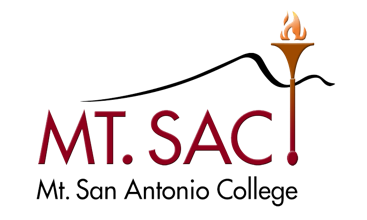 Mt. San Antonio College Counseling DepartmentSpecial Admit Program — Fall 2019APPLICATION INFORMATION — KEEP FOR YOUR REFERENCEThank you for selecting Mt SAC to fulfill your desire to meet your educational goals.  Mt SAC is proud to provide you the opportunity to achieve your academic experience.  The Special Admit Program allows a limited number of high school students an opportunity to take advanced scholastic or vocational courses at Mt. San Antonio College.  All interested students must meet the admission requirements and complete the necessary steps to be eligible to participate in the program.  We offer the following educational options:College-Level CoursesA college level course is designated as degree applicable/CSU/UC.  They are primarily general education, major-specific, and require proper academic preparation.Minimum 3.0 HS/College GPAParental permissionSchool recommendation from principal/designeeMeet all course prerequisites*Vocational CoursesAn occupational course is intended to develop skills & related knowledge for a specific vocational program. They are designed for learning new and/or updating vocational skills.Minimum 2.0 grade point averageParental permissionSchool recommendation from principal/designeeMeet all course prerequisites**To enroll in a class that has a prerequisite, the required preparation must be completed prior to enrolling in the course. In some instances, English and Math prerequisites may be met by attaining eligibility through assessment.
SPECIAL ADMIT PROGRAM ENROLLMENT STEPSNEW AND RETURNING STUDENTSStep 1:	Apply for the term (e.g. summer, fall, winter, spring) you plan to attend http://www.mtsac.edu.Step 2:	Print “Welcome to Mt. San Antonio College” e-mail containing the Mt SAC Student ID (Example: Student ID#: A00000000 and Username jmountaineer).Step 3:	Complete the online Assessment Questionnaire on your student portal (http://inside.mtsac.edu) under the “Student Success” tab.Step 4:	Complete the Special Admit Program Application Packet with student, parent and principal/counselor signatures and course approved by high school personnel (Note:  Mt SAC Counselors cannot advise what college courses can satisfy and/or meet high school program requirements).Step 5:	Attend Special Admit Approval Session.Step 6:	Register for approved course.SPECIAL ADMIT APPROVAL SESSIONS FOR FALL 2019FALL TERM: AUGUST 24 THROUGH DECEMBER 15Call the Counseling Department at (909) 274-4380 to schedule the Special Admit Program Session.  You must have your Mt. SAC student ID (AXXXXXXXX) number ready.The Counseling Department hours of services during the summer session:Monday-Thursday 8:00 am – 7:00 pm and Friday/weekend -ClosedNEW STUDENTSJuly 24thJuly 25thJuly 30thRETURNING STUDENTSJuly 23rd July 29thApplication packetThe following sections must be completed by the Special Admit Student (A), Parent (B), and High School Counselor or Principal (C).  This packet and required documents must be presented at the Special Admit Program session.  Space is limited; No guarantee of course approval or enrollment into college course.  Walk-ins are not permitted.Required items to the Special Admit Approval Session (check-off):	Special Admit Program Application Packet (Sections A, B and C and must be complete with course recommendations and signatures)	Photo I.D. (i.e. High School I.D., California I.D.)	“Welcome to Mt. San Antonio College” email copy containing your student ID number and username	AQ placement results	Transcripts:   High School (unofficial accepted), AP scores, Mt. SAC and/or other college attended (if applicable)STUDENT SECTION ALast Name:       		First Name:      Birthdate:      		E-Mail Address:       High School:       	Grade Level:      	HS GPA:      Mt. SAC Student ID:       		Cell Phone:         New Student	  Returning Student	Applying for Term:      AQ Math Placement (e.g. Math 110, 130, 150, see a counselor):      AQ English Placement (e.g. ENGL 1A, 1A & 80, see a counselor):      Returning Student:  College courses taken and grades? (A, B, C, In Progress)     	Grade:            	Grade:           	Grade:           	Grade:           	Grade:      SPECIAL ADMIT ENROLLMENT AGREEMENTRead each question below.  Check Yes or No to each question.  Please do not skip or leave a question blank.My school principal or designee has recommended that I participate in Special Admit.I have parental approval to participate in the Special Admit program.I have completed the Mt. SAC placement test (if applicable).I have the required grade point average. (College-Level Courses/3.0 GPA; Vocational courses/2.0 GPAI have attached a current copy of my school transcript to verify my grade point      averageI meet all prerequisites for the class I plan to take including Math/English (if applicable).I have read “To the Parent and Minor Student Attending Mt. SAC” information sheet and agree to abide by the student code of conduct.I understand that I can only take a course that is not currently available at my high school.I understand that if I do not make satisfactory progress in my course that I      will not be allowed to continue to participate in this program.I understand that I may only enroll in approved courses designated by my High School Counselor/Principal and approved by the Mt. SAC Counselor during the Special Admit Session.  Additional/different courses not approved during the Special Admit session will not be allowed/cleared for registration.I am a returning Special Admit/Dual Enrollment student.  
Attach high school transcript (required) and Mt SAC/other college transcripts (if applicable) YES    NO YES    NO YES    NO YES    NO
 YES    NO YES    NO YES    NO
 YES    NO YES    NO
 YES    NO


 YES    NOPARENT SECTION BStudent Name:      Mt. SAC Student ID:       	Birthdate:      High School:       	Grade Level:      __________________________________________________________________	Date:      Student SignatureSpecial Note to the Parents and Minor Students Attending Mt. SACIt is imperative that parents and minors understand that students entering a college environment may encounter certain possible scenarios, not all of which can be anticipated.  The average age of the Mt. SAC student has increased, and the student body has become increasingly diverse in all respects.  The atmosphere of classes may reflect this diverse adult population.  Some of the circumstances noted below are not different from the high school setting, while others are significantly different.  These precautions are not meant to create undue concern for parents or the minor student, but to serve as an advisory to allow you to manage your particular situation so the minor will have a positive educational experience at Mt. San Antonio College.Parents read and initial each statement:__________	All college coursework and grades become a permanent part of the student’s official college academic history and transcript. Poor grades have a far-reaching effect on future entrance to the college or university of choice, scholarships, financial aid, awards, etc.__________	Students must abide by the Student Code of Conduct and are subject to the Student Disciplinary Policy. Copies are available in Student Life, Building 9C. All disciplinary incidents become a part of the student’s personal history.__________	Students are expected to meet all deadlines, classes must be dropped within the deadlines, grade options selected, assignments turned in on time, etc.__________	Attendance is required, but not monitored as it is in secondary school systems. Most likely, no one will call if a student is absent.__________	Instructors cannot inform parents when classes are cancelled at the last minute or when the class ends early.__________	Instructors cannot supervise a minor while they wait to be picked up.__________	Courses may include frank discussions on sensitive topics.__________	Audio-visual presentations may be graphic in their content.__________	Students may be exposed to vulgar language outside of the classroom.__________	Students may access pregnancy testing, HIV testing and condoms through the Health Center.__________	Group work or class presentations may be expected in class. If required, these activities will be required of all students, regardless of age.__________	If an instructor feels the material is not appropriate for a minor, they may ask the student to withdraw.__________	Students enrolled through the Special Admit Program are not subject to the enrollment fee but are expected to assume the costs of textbooks or other instructional materials and supplies.Right to Access: Under section 49061 of the Education Code, parents of community college students do not have a right to access their children’s student records, regardless of whether the student is under the age of 18. In accordance with this regulation, the student’s college records will be released to parents only with the student’s written consent.Transcripts:  Transcripts will be issued upon student’s written request. The college provides two free official transcripts to students.Approval of Parent or Legal GuardianI give my approval for the student named above, a minor in my care, to attend Mt. San Antonio College as a Special Admit student.  I verify that I have read the Special Note to the Parents and Minor Students Attending Mt. SAC information and understand the responsibilities and expectations of my child attending Mt. San Antonio College as a college student. I also understand and agree to the possibility that my child may be exposed to adult oriented themes and discussions while in class. I also have read the Special Notes to Parents and Minor Students and understand that according to state and federal regulations, my minor’s college records are available to me only with written consent of the student. Under section 49061 of the Education Code, parents of community college students do not have a right to access their children’s student records, regardless of whether the student is under the age of 18. In accordance with this regulation, student’s college records will be released to parents only with the written consent of the student.
_____________________________________________________________________________________________Print Parent Name___________________________________________________________________	____________________Signature	DateHIGH SCHOOL COUNSELOR / PRINCIPAL SECTION CThank you for assisting your student in advancing their educational experience by referring them to the Special Admit program at Mt.SAC.  Please read through each statement, and initial if you “agree” with the statement provided.  
Student Name:                  Is a student at       High School in the      grade.I certify that:
_____	This student is enrolled for at least the “minimum school day” (EC §48801);_____	This student would benefit from “advanced scholastic or vocational work” (EC §48800);_____	This course recommended is for enrichment purposes (EC §48800);_____	The recommended course is not currently offered at this school;_____	The recommended course is not alleviating an academic deficiency or replacing a school requirement.I have not given approval to more than 5 percent of the total number of pupils from this grade level to participate in this program (EC §48800(d)(2) ). Courses to be taken by a special admit student should be decided in concert with the school counselor. Students are able to enroll in any course if the course prerequisite is met. The student shall receive college credit for community college courses that have been successfully completed at the level determined by Mt. San Antonio College._____________________________________________________________________________________________Principal / Designee Name (Print)_______________________________________________________________________	_______________Signature	DateHigh School Approved Mt. SAC Course ListSpecial Note:  Mt. SAC Counselors will ONLY approve courses listed below*.  It is important to have a discussion with your student about course option(s) and list them (e.g. Math 110-Statistics).(Type in the course below or copy/paste from another document)Please provide a brief explanation how will taking a college course benefit the student’s educational goal.*To assist with course information, unit load, prerequisites, etc., you can go online to the Mt. SAC web site to search for open classes or to view the college catalog:Link to Open ClassesLink to College Catalog